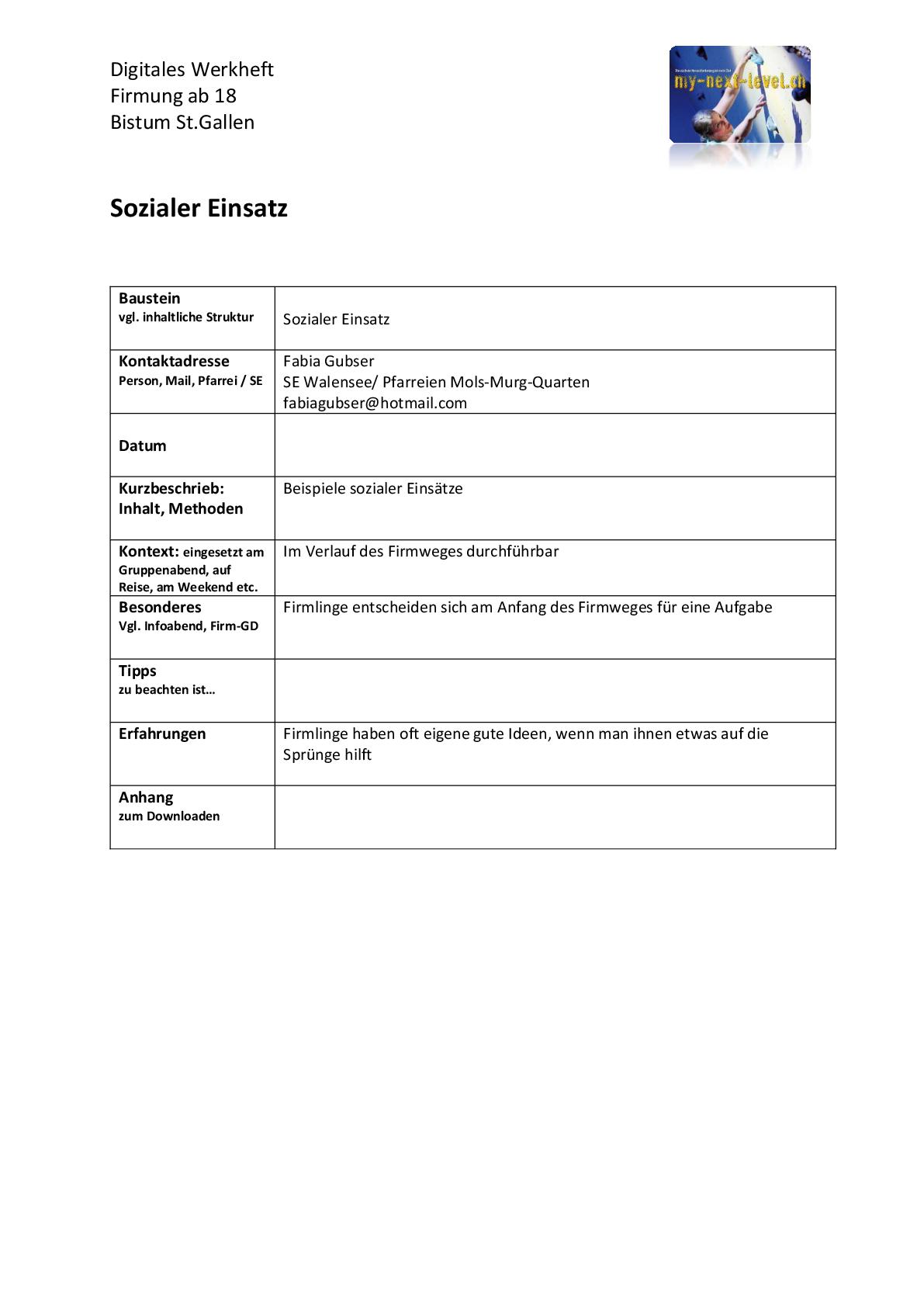 Eigenes Engagement auf dem FirmwegDie Kirche ist an verschiedenen Orten präsent. Oft denkt man bei Kirche an Gottesdienst. Dies ist ein sehr wichtiger Teil, Kirche ist aber mehr als das. Wo überall Kirche sichtbar wird, möchte der Firmweg aufzeigen.Kirche geschieht… im Gottesdienst, wo Gottes Liebe zu den Menschen sichtbar wird. … in Gemeinschaft (wo zwei oder drei in meinem Namen versammelt sind)… Kirche ist auch der Dienst am Nächsten. …. Kirche heisst auch, den Glauben nicht „nur“ für sich im Kämmerlein zu bewahren, sondern auch darüber zu sprechen, ihn zu verkündigen. Die Projekte bieten Gelegenheit Kirche in ihrer Vielfalt kennen zu lernen. Du wählst für dich etwas aus, das dir am meisten zusagt oder stellst ein eigenes Projekt auf die Beine. Liturgie (Gottesdienst)Kindergottesdienst vorbereiten und mitgestaltenMitsingen im KirchenchorMusikalischer Beitrag im GottesdienstGottesdienste (Firmung, Öffentliches Ja) vorbereiten, mitgestaltenMartyria (Verkündigung)LektorendienstSternsinger-Aktion (Kleiderausgabe, Gruppenbegleitung)Berichterstattung über Firmweg (Zeitung)Koinonia (Gemeinschaft)Besuch der Kapelle St. Georg, BerschisOrganisatin eines Anlasses für jüngere Kinder (Bsp. Kasperlitheater)Abfall-Aufräum-AktionVelotour im Sarganserland mit Besuch spez. Kirchen und KapelleGebetsnacht gemeinsam durchführenDiakonia (Dienst am Nächsten) Besuch und Mithilfe im Tertianum, UnterterzenSenioren-Advent (Mithilfe bei der Vorbereitung und Durchführung)Senioren-Nachmittag (Mithilfe, Mitspielen)Fastenopfer (Mithilfe beim Suppenzmittag)